Bilaga nr:INTYGom genomförd utbildningsaktivitet och uppfyllda kompetenskravKursSökandeAkutsjukvårdIntygandeSökanden har genomfört utbildningsaktiviteten och uppfyllt kompetenskrav i delmålet/-en.Kursledare	Handledare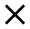 SOSFS 2015:8 - Bilaga 51 (1)Specialitet (om den intygande personen är specialistkompetent läkare)Anestesi och intensivvårdSpecialitet (om den intygande personen är specialistkompetent läkare)Anestesi och intensivvårdTjänsteställeOrt och datumGbg 2019-05-10NamnteckningNamnförtydligandeJoacim Linde